Michigan Department of Education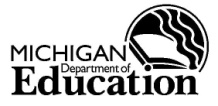 LOCAL USE FORMMcKinney-Vento (MV) STUDENT INTAKE REV 9/2013Michigan Department of EducationLOCAL USE FORMMcKinney-Vento (MV) STUDENT INTAKE REV 9/2013Michigan Department of EducationLOCAL USE FORMMcKinney-Vento (MV) STUDENT INTAKE REV 9/2013INSTRUCTIONS:  Complete a separate form for each identified MV student.  MV Liaison should retain at school/district level.  This is a local use intake form for use in compiling aggregate MV student data.  * Report MV student status to MDE in the MSDS.INSTRUCTIONS:  Complete a separate form for each identified MV student.  MV Liaison should retain at school/district level.  This is a local use intake form for use in compiling aggregate MV student data.  * Report MV student status to MDE in the MSDS.INSTRUCTIONS:  Complete a separate form for each identified MV student.  MV Liaison should retain at school/district level.  This is a local use intake form for use in compiling aggregate MV student data.  * Report MV student status to MDE in the MSDS.INSTRUCTIONS:  Complete a separate form for each identified MV student.  MV Liaison should retain at school/district level.  This is a local use intake form for use in compiling aggregate MV student data.  * Report MV student status to MDE in the MSDS.INSTRUCTIONS:  Complete a separate form for each identified MV student.  MV Liaison should retain at school/district level.  This is a local use intake form for use in compiling aggregate MV student data.  * Report MV student status to MDE in the MSDS.INSTRUCTIONS:  Complete a separate form for each identified MV student.  MV Liaison should retain at school/district level.  This is a local use intake form for use in compiling aggregate MV student data.  * Report MV student status to MDE in the MSDS.INSTRUCTIONS:  Complete a separate form for each identified MV student.  MV Liaison should retain at school/district level.  This is a local use intake form for use in compiling aggregate MV student data.  * Report MV student status to MDE in the MSDS.INSTRUCTIONS:  Complete a separate form for each identified MV student.  MV Liaison should retain at school/district level.  This is a local use intake form for use in compiling aggregate MV student data.  * Report MV student status to MDE in the MSDS.INSTRUCTIONS:  Complete a separate form for each identified MV student.  MV Liaison should retain at school/district level.  This is a local use intake form for use in compiling aggregate MV student data.  * Report MV student status to MDE in the MSDS.INSTRUCTIONS:  Complete a separate form for each identified MV student.  MV Liaison should retain at school/district level.  This is a local use intake form for use in compiling aggregate MV student data.  * Report MV student status to MDE in the MSDS.INSTRUCTIONS:  Complete a separate form for each identified MV student.  MV Liaison should retain at school/district level.  This is a local use intake form for use in compiling aggregate MV student data.  * Report MV student status to MDE in the MSDS.INSTRUCTIONS:  Complete a separate form for each identified MV student.  MV Liaison should retain at school/district level.  This is a local use intake form for use in compiling aggregate MV student data.  * Report MV student status to MDE in the MSDS.INSTRUCTIONS:  Complete a separate form for each identified MV student.  MV Liaison should retain at school/district level.  This is a local use intake form for use in compiling aggregate MV student data.  * Report MV student status to MDE in the MSDS.INSTRUCTIONS:  Complete a separate form for each identified MV student.  MV Liaison should retain at school/district level.  This is a local use intake form for use in compiling aggregate MV student data.  * Report MV student status to MDE in the MSDS.INSTRUCTIONS:  Complete a separate form for each identified MV student.  MV Liaison should retain at school/district level.  This is a local use intake form for use in compiling aggregate MV student data.  * Report MV student status to MDE in the MSDS.INSTRUCTIONS:  Complete a separate form for each identified MV student.  MV Liaison should retain at school/district level.  This is a local use intake form for use in compiling aggregate MV student data.  * Report MV student status to MDE in the MSDS.INSTRUCTIONS:  Complete a separate form for each identified MV student.  MV Liaison should retain at school/district level.  This is a local use intake form for use in compiling aggregate MV student data.  * Report MV student status to MDE in the MSDS.INSTRUCTIONS:  Complete a separate form for each identified MV student.  MV Liaison should retain at school/district level.  This is a local use intake form for use in compiling aggregate MV student data.  * Report MV student status to MDE in the MSDS.INSTRUCTIONS:  Complete a separate form for each identified MV student.  MV Liaison should retain at school/district level.  This is a local use intake form for use in compiling aggregate MV student data.  * Report MV student status to MDE in the MSDS.INSTRUCTIONS:  Complete a separate form for each identified MV student.  MV Liaison should retain at school/district level.  This is a local use intake form for use in compiling aggregate MV student data.  * Report MV student status to MDE in the MSDS.INSTRUCTIONS:  Complete a separate form for each identified MV student.  MV Liaison should retain at school/district level.  This is a local use intake form for use in compiling aggregate MV student data.  * Report MV student status to MDE in the MSDS.INSTRUCTIONS:  Complete a separate form for each identified MV student.  MV Liaison should retain at school/district level.  This is a local use intake form for use in compiling aggregate MV student data.  * Report MV student status to MDE in the MSDS.INSTRUCTIONS:  Complete a separate form for each identified MV student.  MV Liaison should retain at school/district level.  This is a local use intake form for use in compiling aggregate MV student data.  * Report MV student status to MDE in the MSDS.INSTRUCTIONS:  Complete a separate form for each identified MV student.  MV Liaison should retain at school/district level.  This is a local use intake form for use in compiling aggregate MV student data.  * Report MV student status to MDE in the MSDS.Note:  This form is for local use only and not to be returned to the Michigan Department of Education. Maintain LEA copy for On Site Review.Note:  This form is for local use only and not to be returned to the Michigan Department of Education. Maintain LEA copy for On Site Review.Note:  This form is for local use only and not to be returned to the Michigan Department of Education. Maintain LEA copy for On Site Review.Note:  This form is for local use only and not to be returned to the Michigan Department of Education. Maintain LEA copy for On Site Review.Note:  This form is for local use only and not to be returned to the Michigan Department of Education. Maintain LEA copy for On Site Review.Note:  This form is for local use only and not to be returned to the Michigan Department of Education. Maintain LEA copy for On Site Review.Note:  This form is for local use only and not to be returned to the Michigan Department of Education. Maintain LEA copy for On Site Review.Note:  This form is for local use only and not to be returned to the Michigan Department of Education. Maintain LEA copy for On Site Review.Note:  This form is for local use only and not to be returned to the Michigan Department of Education. Maintain LEA copy for On Site Review.Note:  This form is for local use only and not to be returned to the Michigan Department of Education. Maintain LEA copy for On Site Review.Note:  This form is for local use only and not to be returned to the Michigan Department of Education. Maintain LEA copy for On Site Review.Note:  This form is for local use only and not to be returned to the Michigan Department of Education. Maintain LEA copy for On Site Review.Note:  This form is for local use only and not to be returned to the Michigan Department of Education. Maintain LEA copy for On Site Review.Note:  This form is for local use only and not to be returned to the Michigan Department of Education. Maintain LEA copy for On Site Review.Note:  This form is for local use only and not to be returned to the Michigan Department of Education. Maintain LEA copy for On Site Review.Note:  This form is for local use only and not to be returned to the Michigan Department of Education. Maintain LEA copy for On Site Review.Note:  This form is for local use only and not to be returned to the Michigan Department of Education. Maintain LEA copy for On Site Review.Note:  This form is for local use only and not to be returned to the Michigan Department of Education. Maintain LEA copy for On Site Review.Note:  This form is for local use only and not to be returned to the Michigan Department of Education. Maintain LEA copy for On Site Review.School YearSchool YearSchool YearSchool YearSchool YearSchool YearSchool YearSchool YearGENERAL INFORMATIONGENERAL INFORMATIONGENERAL INFORMATIONGENERAL INFORMATIONGENERAL INFORMATIONGENERAL INFORMATIONGENERAL INFORMATIONGENERAL INFORMATIONGENERAL INFORMATIONGENERAL INFORMATIONGENERAL INFORMATIONSchool & DistrictSchool & DistrictSchool & DistrictISDISDISDISDISDISDISDISDISDISDISDISDISDISDISDISDISDISDISDISDLEA CodeLEA CodeLEA CodeLEA CodeMcKINNEY-VENTO (MV) ELIGIBLE STUDENTSMcKINNEY-VENTO (MV) ELIGIBLE STUDENTSMcKINNEY-VENTO (MV) ELIGIBLE STUDENTSMcKINNEY-VENTO (MV) ELIGIBLE STUDENTSMcKINNEY-VENTO (MV) ELIGIBLE STUDENTSMcKINNEY-VENTO (MV) ELIGIBLE STUDENTSMcKINNEY-VENTO (MV) ELIGIBLE STUDENTSMcKINNEY-VENTO (MV) ELIGIBLE STUDENTSMcKINNEY-VENTO (MV) ELIGIBLE STUDENTSMcKINNEY-VENTO (MV) ELIGIBLE STUDENTSMcKINNEY-VENTO (MV) ELIGIBLE STUDENTSDate of IntakeDate of IntakeDate of IntakeENTER GRADEGenderGenderGenderGenderCheck ifCheck ifCheck ifCheck ifCheck ifCheck ifRace/Ethnicity Check OneRace/Ethnicity Check OneRace/Ethnicity Check OneRace/Ethnicity Check OneRace/Ethnicity Check OneRace/Ethnicity Check OneRace/Ethnicity Check OneRace/Ethnicity Check OneRace/Ethnicity Check OneRace/Ethnicity Check OneRace/Ethnicity Check OneRace/Ethnicity Check OneRace/Ethnicity Check One IF PARENT, GUARDIAN OR UNACCOMPANIED YOUTH IS ACTIVE MILITARY OR A VETERAN, PLEASE CHECK THIS BOX AND REFER IMMEDIATELY TO LOCAL HOUSING AGENCY FOR PRIORITIZED HOUSING ASSISTANCE.Student Name IF PARENT, GUARDIAN OR UNACCOMPANIED YOUTH IS ACTIVE MILITARY OR A VETERAN, PLEASE CHECK THIS BOX AND REFER IMMEDIATELY TO LOCAL HOUSING AGENCY FOR PRIORITIZED HOUSING ASSISTANCE.Student Name IF PARENT, GUARDIAN OR UNACCOMPANIED YOUTH IS ACTIVE MILITARY OR A VETERAN, PLEASE CHECK THIS BOX AND REFER IMMEDIATELY TO LOCAL HOUSING AGENCY FOR PRIORITIZED HOUSING ASSISTANCE.Student NameGradePre-K thru 12FemaleFemaleMaleMaleDisabledMigrantEnglish LanguageLearnerEnglish LanguageLearnerRec’d Title IPart A ServicesRec’d Title IPart A ServicesAsian orPacific IslanderBlack, NotOf HispanicOriginBlack, NotOf HispanicOriginHispanicHispanicHispanicAmer.Indian orAlaskanNativeAmer.Indian orAlaskanNativeAmer.Indian orAlaskanNativeAmer.Indian orAlaskanNativeWhite,        Not of         Hispanic     MultipleOrigin         RacesWhite,        Not of         Hispanic     MultipleOrigin         RacesWhite,        Not of         Hispanic     MultipleOrigin         RacesMV ELIGIBILITY STATUSMV ELIGIBILITY STATUSMV ELIGIBILITY STATUSMV ELIGIBILITY STATUSMV ELIGIBILITY STATUSMV ELIGIBILITY STATUSMV ELIGIBILITY STATUSMV ELIGIBILITY STATUSMV ELIGIBILITY STATUSMV ELIGIBILITY STATUSMV ELIGIBILITY STATUSHousing Status Check the appropriate status for the identified student in your school.Living with FamilySeparated from FamilyAwaiting Foster Care OR 1st six months of NEW Foster CareRunaway youth  (AGE:       )Unaccompanied youth  (AGE:       )Youth Denied Housing by Legal Parent/Guardian                                        (Kicked out of home or abandoned, possibly due to pregnancy, LGBT issues, family conflicts, parental mental health, or alcohol and other drug abuse) Released from penal institutionAbandonedOther Specify:Housing Status Check the appropriate status for the identified student in your school.Living with FamilySeparated from FamilyAwaiting Foster Care OR 1st six months of NEW Foster CareRunaway youth  (AGE:       )Unaccompanied youth  (AGE:       )Youth Denied Housing by Legal Parent/Guardian                                        (Kicked out of home or abandoned, possibly due to pregnancy, LGBT issues, family conflicts, parental mental health, or alcohol and other drug abuse) Released from penal institutionAbandonedOther Specify:Housing Status Check the appropriate status for the identified student in your school.Living with FamilySeparated from FamilyAwaiting Foster Care OR 1st six months of NEW Foster CareRunaway youth  (AGE:       )Unaccompanied youth  (AGE:       )Youth Denied Housing by Legal Parent/Guardian                                        (Kicked out of home or abandoned, possibly due to pregnancy, LGBT issues, family conflicts, parental mental health, or alcohol and other drug abuse) Released from penal institutionAbandonedOther Specify:Living Arrangements10- In a shelter 11- Transitional housing/shelter program12- Awaiting Foster Care Placement OR Temporary Foster Care       Placement     13- Doubled-up14- In a hotel/motel15- Unsheltered       (On the street, in a car, park, campground, abandoned          building)UnknownOther Specify:Living Arrangements10- In a shelter 11- Transitional housing/shelter program12- Awaiting Foster Care Placement OR Temporary Foster Care       Placement     13- Doubled-up14- In a hotel/motel15- Unsheltered       (On the street, in a car, park, campground, abandoned          building)UnknownOther Specify:Living Arrangements10- In a shelter 11- Transitional housing/shelter program12- Awaiting Foster Care Placement OR Temporary Foster Care       Placement     13- Doubled-up14- In a hotel/motel15- Unsheltered       (On the street, in a car, park, campground, abandoned          building)UnknownOther Specify:Living Arrangements10- In a shelter 11- Transitional housing/shelter program12- Awaiting Foster Care Placement OR Temporary Foster Care       Placement     13- Doubled-up14- In a hotel/motel15- Unsheltered       (On the street, in a car, park, campground, abandoned          building)UnknownOther Specify:Living Arrangements10- In a shelter 11- Transitional housing/shelter program12- Awaiting Foster Care Placement OR Temporary Foster Care       Placement     13- Doubled-up14- In a hotel/motel15- Unsheltered       (On the street, in a car, park, campground, abandoned          building)UnknownOther Specify:Living Arrangements10- In a shelter 11- Transitional housing/shelter program12- Awaiting Foster Care Placement OR Temporary Foster Care       Placement     13- Doubled-up14- In a hotel/motel15- Unsheltered       (On the street, in a car, park, campground, abandoned          building)UnknownOther Specify:Living Arrangements10- In a shelter 11- Transitional housing/shelter program12- Awaiting Foster Care Placement OR Temporary Foster Care       Placement     13- Doubled-up14- In a hotel/motel15- Unsheltered       (On the street, in a car, park, campground, abandoned          building)UnknownOther Specify:Living Arrangements10- In a shelter 11- Transitional housing/shelter program12- Awaiting Foster Care Placement OR Temporary Foster Care       Placement     13- Doubled-up14- In a hotel/motel15- Unsheltered       (On the street, in a car, park, campground, abandoned          building)UnknownOther Specify:Living Arrangements10- In a shelter 11- Transitional housing/shelter program12- Awaiting Foster Care Placement OR Temporary Foster Care       Placement     13- Doubled-up14- In a hotel/motel15- Unsheltered       (On the street, in a car, park, campground, abandoned          building)UnknownOther Specify:Living Arrangements10- In a shelter 11- Transitional housing/shelter program12- Awaiting Foster Care Placement OR Temporary Foster Care       Placement     13- Doubled-up14- In a hotel/motel15- Unsheltered       (On the street, in a car, park, campground, abandoned          building)UnknownOther Specify:Living Arrangements10- In a shelter 11- Transitional housing/shelter program12- Awaiting Foster Care Placement OR Temporary Foster Care       Placement     13- Doubled-up14- In a hotel/motel15- Unsheltered       (On the street, in a car, park, campground, abandoned          building)UnknownOther Specify:Student MobilityDid this studentStay in school of origin within district?Attend school of origin across LEA boundaries?Attend school of residence?Student MobilityDid this studentStay in school of origin within district?Attend school of origin across LEA boundaries?Attend school of residence?Student MobilityDid this studentStay in school of origin within district?Attend school of origin across LEA boundaries?Attend school of residence?Student MobilityDid this studentStay in school of origin within district?Attend school of origin across LEA boundaries?Attend school of residence?Student MobilityDid this studentStay in school of origin within district?Attend school of origin across LEA boundaries?Attend school of residence?Student MobilityDid this studentStay in school of origin within district?Attend school of origin across LEA boundaries?Attend school of residence?Student MobilityDid this studentStay in school of origin within district?Attend school of origin across LEA boundaries?Attend school of residence?Student MobilityDid this studentStay in school of origin within district?Attend school of origin across LEA boundaries?Attend school of residence?Student MobilityDid this studentStay in school of origin within district?Attend school of origin across LEA boundaries?Attend school of residence?Student MobilityDid this studentStay in school of origin within district?Attend school of origin across LEA boundaries?Attend school of residence?Student MobilityDid this studentStay in school of origin within district?Attend school of origin across LEA boundaries?Attend school of residence?Student MobilityDid this studentStay in school of origin within district?Attend school of origin across LEA boundaries?Attend school of residence?Student MobilityDid this studentStay in school of origin within district?Attend school of origin across LEA boundaries?Attend school of residence?Housing Status Check the appropriate status for the identified student in your school.Living with FamilySeparated from FamilyAwaiting Foster Care OR 1st six months of NEW Foster CareRunaway youth  (AGE:       )Unaccompanied youth  (AGE:       )Youth Denied Housing by Legal Parent/Guardian                                        (Kicked out of home or abandoned, possibly due to pregnancy, LGBT issues, family conflicts, parental mental health, or alcohol and other drug abuse) Released from penal institutionAbandonedOther Specify:Housing Status Check the appropriate status for the identified student in your school.Living with FamilySeparated from FamilyAwaiting Foster Care OR 1st six months of NEW Foster CareRunaway youth  (AGE:       )Unaccompanied youth  (AGE:       )Youth Denied Housing by Legal Parent/Guardian                                        (Kicked out of home or abandoned, possibly due to pregnancy, LGBT issues, family conflicts, parental mental health, or alcohol and other drug abuse) Released from penal institutionAbandonedOther Specify:Housing Status Check the appropriate status for the identified student in your school.Living with FamilySeparated from FamilyAwaiting Foster Care OR 1st six months of NEW Foster CareRunaway youth  (AGE:       )Unaccompanied youth  (AGE:       )Youth Denied Housing by Legal Parent/Guardian                                        (Kicked out of home or abandoned, possibly due to pregnancy, LGBT issues, family conflicts, parental mental health, or alcohol and other drug abuse) Released from penal institutionAbandonedOther Specify:Living Arrangements10- In a shelter 11- Transitional housing/shelter program12- Awaiting Foster Care Placement OR Temporary Foster Care       Placement     13- Doubled-up14- In a hotel/motel15- Unsheltered       (On the street, in a car, park, campground, abandoned          building)UnknownOther Specify:Living Arrangements10- In a shelter 11- Transitional housing/shelter program12- Awaiting Foster Care Placement OR Temporary Foster Care       Placement     13- Doubled-up14- In a hotel/motel15- Unsheltered       (On the street, in a car, park, campground, abandoned          building)UnknownOther Specify:Living Arrangements10- In a shelter 11- Transitional housing/shelter program12- Awaiting Foster Care Placement OR Temporary Foster Care       Placement     13- Doubled-up14- In a hotel/motel15- Unsheltered       (On the street, in a car, park, campground, abandoned          building)UnknownOther Specify:Living Arrangements10- In a shelter 11- Transitional housing/shelter program12- Awaiting Foster Care Placement OR Temporary Foster Care       Placement     13- Doubled-up14- In a hotel/motel15- Unsheltered       (On the street, in a car, park, campground, abandoned          building)UnknownOther Specify:Living Arrangements10- In a shelter 11- Transitional housing/shelter program12- Awaiting Foster Care Placement OR Temporary Foster Care       Placement     13- Doubled-up14- In a hotel/motel15- Unsheltered       (On the street, in a car, park, campground, abandoned          building)UnknownOther Specify:Living Arrangements10- In a shelter 11- Transitional housing/shelter program12- Awaiting Foster Care Placement OR Temporary Foster Care       Placement     13- Doubled-up14- In a hotel/motel15- Unsheltered       (On the street, in a car, park, campground, abandoned          building)UnknownOther Specify:Living Arrangements10- In a shelter 11- Transitional housing/shelter program12- Awaiting Foster Care Placement OR Temporary Foster Care       Placement     13- Doubled-up14- In a hotel/motel15- Unsheltered       (On the street, in a car, park, campground, abandoned          building)UnknownOther Specify:Living Arrangements10- In a shelter 11- Transitional housing/shelter program12- Awaiting Foster Care Placement OR Temporary Foster Care       Placement     13- Doubled-up14- In a hotel/motel15- Unsheltered       (On the street, in a car, park, campground, abandoned          building)UnknownOther Specify:Living Arrangements10- In a shelter 11- Transitional housing/shelter program12- Awaiting Foster Care Placement OR Temporary Foster Care       Placement     13- Doubled-up14- In a hotel/motel15- Unsheltered       (On the street, in a car, park, campground, abandoned          building)UnknownOther Specify:Living Arrangements10- In a shelter 11- Transitional housing/shelter program12- Awaiting Foster Care Placement OR Temporary Foster Care       Placement     13- Doubled-up14- In a hotel/motel15- Unsheltered       (On the street, in a car, park, campground, abandoned          building)UnknownOther Specify:Living Arrangements10- In a shelter 11- Transitional housing/shelter program12- Awaiting Foster Care Placement OR Temporary Foster Care       Placement     13- Doubled-up14- In a hotel/motel15- Unsheltered       (On the street, in a car, park, campground, abandoned          building)UnknownOther Specify:District Programs this Student is Enrolled InCheck all that apply.  Report for Pre-K through 12 OnlyDistrict Programs this Student is Enrolled InCheck all that apply.  Report for Pre-K through 12 OnlyDistrict Programs this Student is Enrolled InCheck all that apply.  Report for Pre-K through 12 OnlyDistrict Programs this Student is Enrolled InCheck all that apply.  Report for Pre-K through 12 OnlyDistrict Programs this Student is Enrolled InCheck all that apply.  Report for Pre-K through 12 OnlyDistrict Programs this Student is Enrolled InCheck all that apply.  Report for Pre-K through 12 OnlyDistrict Programs this Student is Enrolled InCheck all that apply.  Report for Pre-K through 12 OnlyDistrict Programs this Student is Enrolled InCheck all that apply.  Report for Pre-K through 12 OnlyDistrict Programs this Student is Enrolled InCheck all that apply.  Report for Pre-K through 12 OnlyDistrict Programs this Student is Enrolled InCheck all that apply.  Report for Pre-K through 12 OnlyDistrict Programs this Student is Enrolled InCheck all that apply.  Report for Pre-K through 12 OnlyDistrict Programs this Student is Enrolled InCheck all that apply.  Report for Pre-K through 12 OnlyDistrict Programs this Student is Enrolled InCheck all that apply.  Report for Pre-K through 12 OnlyHousing Status Check the appropriate status for the identified student in your school.Living with FamilySeparated from FamilyAwaiting Foster Care OR 1st six months of NEW Foster CareRunaway youth  (AGE:       )Unaccompanied youth  (AGE:       )Youth Denied Housing by Legal Parent/Guardian                                        (Kicked out of home or abandoned, possibly due to pregnancy, LGBT issues, family conflicts, parental mental health, or alcohol and other drug abuse) Released from penal institutionAbandonedOther Specify:Housing Status Check the appropriate status for the identified student in your school.Living with FamilySeparated from FamilyAwaiting Foster Care OR 1st six months of NEW Foster CareRunaway youth  (AGE:       )Unaccompanied youth  (AGE:       )Youth Denied Housing by Legal Parent/Guardian                                        (Kicked out of home or abandoned, possibly due to pregnancy, LGBT issues, family conflicts, parental mental health, or alcohol and other drug abuse) Released from penal institutionAbandonedOther Specify:Housing Status Check the appropriate status for the identified student in your school.Living with FamilySeparated from FamilyAwaiting Foster Care OR 1st six months of NEW Foster CareRunaway youth  (AGE:       )Unaccompanied youth  (AGE:       )Youth Denied Housing by Legal Parent/Guardian                                        (Kicked out of home or abandoned, possibly due to pregnancy, LGBT issues, family conflicts, parental mental health, or alcohol and other drug abuse) Released from penal institutionAbandonedOther Specify:Living Arrangements10- In a shelter 11- Transitional housing/shelter program12- Awaiting Foster Care Placement OR Temporary Foster Care       Placement     13- Doubled-up14- In a hotel/motel15- Unsheltered       (On the street, in a car, park, campground, abandoned          building)UnknownOther Specify:Living Arrangements10- In a shelter 11- Transitional housing/shelter program12- Awaiting Foster Care Placement OR Temporary Foster Care       Placement     13- Doubled-up14- In a hotel/motel15- Unsheltered       (On the street, in a car, park, campground, abandoned          building)UnknownOther Specify:Living Arrangements10- In a shelter 11- Transitional housing/shelter program12- Awaiting Foster Care Placement OR Temporary Foster Care       Placement     13- Doubled-up14- In a hotel/motel15- Unsheltered       (On the street, in a car, park, campground, abandoned          building)UnknownOther Specify:Living Arrangements10- In a shelter 11- Transitional housing/shelter program12- Awaiting Foster Care Placement OR Temporary Foster Care       Placement     13- Doubled-up14- In a hotel/motel15- Unsheltered       (On the street, in a car, park, campground, abandoned          building)UnknownOther Specify:Living Arrangements10- In a shelter 11- Transitional housing/shelter program12- Awaiting Foster Care Placement OR Temporary Foster Care       Placement     13- Doubled-up14- In a hotel/motel15- Unsheltered       (On the street, in a car, park, campground, abandoned          building)UnknownOther Specify:Living Arrangements10- In a shelter 11- Transitional housing/shelter program12- Awaiting Foster Care Placement OR Temporary Foster Care       Placement     13- Doubled-up14- In a hotel/motel15- Unsheltered       (On the street, in a car, park, campground, abandoned          building)UnknownOther Specify:Living Arrangements10- In a shelter 11- Transitional housing/shelter program12- Awaiting Foster Care Placement OR Temporary Foster Care       Placement     13- Doubled-up14- In a hotel/motel15- Unsheltered       (On the street, in a car, park, campground, abandoned          building)UnknownOther Specify:Living Arrangements10- In a shelter 11- Transitional housing/shelter program12- Awaiting Foster Care Placement OR Temporary Foster Care       Placement     13- Doubled-up14- In a hotel/motel15- Unsheltered       (On the street, in a car, park, campground, abandoned          building)UnknownOther Specify:Living Arrangements10- In a shelter 11- Transitional housing/shelter program12- Awaiting Foster Care Placement OR Temporary Foster Care       Placement     13- Doubled-up14- In a hotel/motel15- Unsheltered       (On the street, in a car, park, campground, abandoned          building)UnknownOther Specify:Living Arrangements10- In a shelter 11- Transitional housing/shelter program12- Awaiting Foster Care Placement OR Temporary Foster Care       Placement     13- Doubled-up14- In a hotel/motel15- Unsheltered       (On the street, in a car, park, campground, abandoned          building)UnknownOther Specify:Living Arrangements10- In a shelter 11- Transitional housing/shelter program12- Awaiting Foster Care Placement OR Temporary Foster Care       Placement     13- Doubled-up14- In a hotel/motel15- Unsheltered       (On the street, in a car, park, campground, abandoned          building)UnknownOther Specify:SpecialEducationSpecialEducationEnglish Lang. Learner (ELL)English Lang. Learner (ELL)Gifted/TalentedGifted/TalentedGifted/TalentedGifted/TalentedVocationalEducationVocationalEducationVocationalEducationStudent Attending Alternative SchoolStudent Attending Alternative SchoolHousing Status Check the appropriate status for the identified student in your school.Living with FamilySeparated from FamilyAwaiting Foster Care OR 1st six months of NEW Foster CareRunaway youth  (AGE:       )Unaccompanied youth  (AGE:       )Youth Denied Housing by Legal Parent/Guardian                                        (Kicked out of home or abandoned, possibly due to pregnancy, LGBT issues, family conflicts, parental mental health, or alcohol and other drug abuse) Released from penal institutionAbandonedOther Specify:Housing Status Check the appropriate status for the identified student in your school.Living with FamilySeparated from FamilyAwaiting Foster Care OR 1st six months of NEW Foster CareRunaway youth  (AGE:       )Unaccompanied youth  (AGE:       )Youth Denied Housing by Legal Parent/Guardian                                        (Kicked out of home or abandoned, possibly due to pregnancy, LGBT issues, family conflicts, parental mental health, or alcohol and other drug abuse) Released from penal institutionAbandonedOther Specify:Housing Status Check the appropriate status for the identified student in your school.Living with FamilySeparated from FamilyAwaiting Foster Care OR 1st six months of NEW Foster CareRunaway youth  (AGE:       )Unaccompanied youth  (AGE:       )Youth Denied Housing by Legal Parent/Guardian                                        (Kicked out of home or abandoned, possibly due to pregnancy, LGBT issues, family conflicts, parental mental health, or alcohol and other drug abuse) Released from penal institutionAbandonedOther Specify:Living Arrangements10- In a shelter 11- Transitional housing/shelter program12- Awaiting Foster Care Placement OR Temporary Foster Care       Placement     13- Doubled-up14- In a hotel/motel15- Unsheltered       (On the street, in a car, park, campground, abandoned          building)UnknownOther Specify:Living Arrangements10- In a shelter 11- Transitional housing/shelter program12- Awaiting Foster Care Placement OR Temporary Foster Care       Placement     13- Doubled-up14- In a hotel/motel15- Unsheltered       (On the street, in a car, park, campground, abandoned          building)UnknownOther Specify:Living Arrangements10- In a shelter 11- Transitional housing/shelter program12- Awaiting Foster Care Placement OR Temporary Foster Care       Placement     13- Doubled-up14- In a hotel/motel15- Unsheltered       (On the street, in a car, park, campground, abandoned          building)UnknownOther Specify:Living Arrangements10- In a shelter 11- Transitional housing/shelter program12- Awaiting Foster Care Placement OR Temporary Foster Care       Placement     13- Doubled-up14- In a hotel/motel15- Unsheltered       (On the street, in a car, park, campground, abandoned          building)UnknownOther Specify:Living Arrangements10- In a shelter 11- Transitional housing/shelter program12- Awaiting Foster Care Placement OR Temporary Foster Care       Placement     13- Doubled-up14- In a hotel/motel15- Unsheltered       (On the street, in a car, park, campground, abandoned          building)UnknownOther Specify:Living Arrangements10- In a shelter 11- Transitional housing/shelter program12- Awaiting Foster Care Placement OR Temporary Foster Care       Placement     13- Doubled-up14- In a hotel/motel15- Unsheltered       (On the street, in a car, park, campground, abandoned          building)UnknownOther Specify:Living Arrangements10- In a shelter 11- Transitional housing/shelter program12- Awaiting Foster Care Placement OR Temporary Foster Care       Placement     13- Doubled-up14- In a hotel/motel15- Unsheltered       (On the street, in a car, park, campground, abandoned          building)UnknownOther Specify:Living Arrangements10- In a shelter 11- Transitional housing/shelter program12- Awaiting Foster Care Placement OR Temporary Foster Care       Placement     13- Doubled-up14- In a hotel/motel15- Unsheltered       (On the street, in a car, park, campground, abandoned          building)UnknownOther Specify:Living Arrangements10- In a shelter 11- Transitional housing/shelter program12- Awaiting Foster Care Placement OR Temporary Foster Care       Placement     13- Doubled-up14- In a hotel/motel15- Unsheltered       (On the street, in a car, park, campground, abandoned          building)UnknownOther Specify:Living Arrangements10- In a shelter 11- Transitional housing/shelter program12- Awaiting Foster Care Placement OR Temporary Foster Care       Placement     13- Doubled-up14- In a hotel/motel15- Unsheltered       (On the street, in a car, park, campground, abandoned          building)UnknownOther Specify:Living Arrangements10- In a shelter 11- Transitional housing/shelter program12- Awaiting Foster Care Placement OR Temporary Foster Care       Placement     13- Doubled-up14- In a hotel/motel15- Unsheltered       (On the street, in a car, park, campground, abandoned          building)UnknownOther Specify: Yes   No Yes   NoHousing Status Check the appropriate status for the identified student in your school.Living with FamilySeparated from FamilyAwaiting Foster Care OR 1st six months of NEW Foster CareRunaway youth  (AGE:       )Unaccompanied youth  (AGE:       )Youth Denied Housing by Legal Parent/Guardian                                        (Kicked out of home or abandoned, possibly due to pregnancy, LGBT issues, family conflicts, parental mental health, or alcohol and other drug abuse) Released from penal institutionAbandonedOther Specify:Housing Status Check the appropriate status for the identified student in your school.Living with FamilySeparated from FamilyAwaiting Foster Care OR 1st six months of NEW Foster CareRunaway youth  (AGE:       )Unaccompanied youth  (AGE:       )Youth Denied Housing by Legal Parent/Guardian                                        (Kicked out of home or abandoned, possibly due to pregnancy, LGBT issues, family conflicts, parental mental health, or alcohol and other drug abuse) Released from penal institutionAbandonedOther Specify:Housing Status Check the appropriate status for the identified student in your school.Living with FamilySeparated from FamilyAwaiting Foster Care OR 1st six months of NEW Foster CareRunaway youth  (AGE:       )Unaccompanied youth  (AGE:       )Youth Denied Housing by Legal Parent/Guardian                                        (Kicked out of home or abandoned, possibly due to pregnancy, LGBT issues, family conflicts, parental mental health, or alcohol and other drug abuse) Released from penal institutionAbandonedOther Specify:Living Arrangements10- In a shelter 11- Transitional housing/shelter program12- Awaiting Foster Care Placement OR Temporary Foster Care       Placement     13- Doubled-up14- In a hotel/motel15- Unsheltered       (On the street, in a car, park, campground, abandoned          building)UnknownOther Specify:Living Arrangements10- In a shelter 11- Transitional housing/shelter program12- Awaiting Foster Care Placement OR Temporary Foster Care       Placement     13- Doubled-up14- In a hotel/motel15- Unsheltered       (On the street, in a car, park, campground, abandoned          building)UnknownOther Specify:Living Arrangements10- In a shelter 11- Transitional housing/shelter program12- Awaiting Foster Care Placement OR Temporary Foster Care       Placement     13- Doubled-up14- In a hotel/motel15- Unsheltered       (On the street, in a car, park, campground, abandoned          building)UnknownOther Specify:Living Arrangements10- In a shelter 11- Transitional housing/shelter program12- Awaiting Foster Care Placement OR Temporary Foster Care       Placement     13- Doubled-up14- In a hotel/motel15- Unsheltered       (On the street, in a car, park, campground, abandoned          building)UnknownOther Specify:Living Arrangements10- In a shelter 11- Transitional housing/shelter program12- Awaiting Foster Care Placement OR Temporary Foster Care       Placement     13- Doubled-up14- In a hotel/motel15- Unsheltered       (On the street, in a car, park, campground, abandoned          building)UnknownOther Specify:Living Arrangements10- In a shelter 11- Transitional housing/shelter program12- Awaiting Foster Care Placement OR Temporary Foster Care       Placement     13- Doubled-up14- In a hotel/motel15- Unsheltered       (On the street, in a car, park, campground, abandoned          building)UnknownOther Specify:Living Arrangements10- In a shelter 11- Transitional housing/shelter program12- Awaiting Foster Care Placement OR Temporary Foster Care       Placement     13- Doubled-up14- In a hotel/motel15- Unsheltered       (On the street, in a car, park, campground, abandoned          building)UnknownOther Specify:Living Arrangements10- In a shelter 11- Transitional housing/shelter program12- Awaiting Foster Care Placement OR Temporary Foster Care       Placement     13- Doubled-up14- In a hotel/motel15- Unsheltered       (On the street, in a car, park, campground, abandoned          building)UnknownOther Specify:Living Arrangements10- In a shelter 11- Transitional housing/shelter program12- Awaiting Foster Care Placement OR Temporary Foster Care       Placement     13- Doubled-up14- In a hotel/motel15- Unsheltered       (On the street, in a car, park, campground, abandoned          building)UnknownOther Specify:Living Arrangements10- In a shelter 11- Transitional housing/shelter program12- Awaiting Foster Care Placement OR Temporary Foster Care       Placement     13- Doubled-up14- In a hotel/motel15- Unsheltered       (On the street, in a car, park, campground, abandoned          building)UnknownOther Specify:Living Arrangements10- In a shelter 11- Transitional housing/shelter program12- Awaiting Foster Care Placement OR Temporary Foster Care       Placement     13- Doubled-up14- In a hotel/motel15- Unsheltered       (On the street, in a car, park, campground, abandoned          building)UnknownOther Specify:Name and Address of School in Which Student is Currently EnrolledName and Address of School in Which Student is Currently EnrolledName and Address of School in Which Student is Currently EnrolledName and Address of School in Which Student is Currently EnrolledName and Address of School in Which Student is Currently EnrolledName and Address of School in Which Student is Currently EnrolledName and Address of School in Which Student is Currently EnrolledName and Address of School in Which Student is Currently Enrolled# of Other Schools Student Previously Attended# of Other Schools Student Previously Attended# of Other Schools Student Previously Attended# of Other Schools Student Previously Attended# of Other Schools Student Previously AttendedHousing Status Check the appropriate status for the identified student in your school.Living with FamilySeparated from FamilyAwaiting Foster Care OR 1st six months of NEW Foster CareRunaway youth  (AGE:       )Unaccompanied youth  (AGE:       )Youth Denied Housing by Legal Parent/Guardian                                        (Kicked out of home or abandoned, possibly due to pregnancy, LGBT issues, family conflicts, parental mental health, or alcohol and other drug abuse) Released from penal institutionAbandonedOther Specify:Housing Status Check the appropriate status for the identified student in your school.Living with FamilySeparated from FamilyAwaiting Foster Care OR 1st six months of NEW Foster CareRunaway youth  (AGE:       )Unaccompanied youth  (AGE:       )Youth Denied Housing by Legal Parent/Guardian                                        (Kicked out of home or abandoned, possibly due to pregnancy, LGBT issues, family conflicts, parental mental health, or alcohol and other drug abuse) Released from penal institutionAbandonedOther Specify:Housing Status Check the appropriate status for the identified student in your school.Living with FamilySeparated from FamilyAwaiting Foster Care OR 1st six months of NEW Foster CareRunaway youth  (AGE:       )Unaccompanied youth  (AGE:       )Youth Denied Housing by Legal Parent/Guardian                                        (Kicked out of home or abandoned, possibly due to pregnancy, LGBT issues, family conflicts, parental mental health, or alcohol and other drug abuse) Released from penal institutionAbandonedOther Specify:Living Arrangements10- In a shelter 11- Transitional housing/shelter program12- Awaiting Foster Care Placement OR Temporary Foster Care       Placement     13- Doubled-up14- In a hotel/motel15- Unsheltered       (On the street, in a car, park, campground, abandoned          building)UnknownOther Specify:Living Arrangements10- In a shelter 11- Transitional housing/shelter program12- Awaiting Foster Care Placement OR Temporary Foster Care       Placement     13- Doubled-up14- In a hotel/motel15- Unsheltered       (On the street, in a car, park, campground, abandoned          building)UnknownOther Specify:Living Arrangements10- In a shelter 11- Transitional housing/shelter program12- Awaiting Foster Care Placement OR Temporary Foster Care       Placement     13- Doubled-up14- In a hotel/motel15- Unsheltered       (On the street, in a car, park, campground, abandoned          building)UnknownOther Specify:Living Arrangements10- In a shelter 11- Transitional housing/shelter program12- Awaiting Foster Care Placement OR Temporary Foster Care       Placement     13- Doubled-up14- In a hotel/motel15- Unsheltered       (On the street, in a car, park, campground, abandoned          building)UnknownOther Specify:Living Arrangements10- In a shelter 11- Transitional housing/shelter program12- Awaiting Foster Care Placement OR Temporary Foster Care       Placement     13- Doubled-up14- In a hotel/motel15- Unsheltered       (On the street, in a car, park, campground, abandoned          building)UnknownOther Specify:Living Arrangements10- In a shelter 11- Transitional housing/shelter program12- Awaiting Foster Care Placement OR Temporary Foster Care       Placement     13- Doubled-up14- In a hotel/motel15- Unsheltered       (On the street, in a car, park, campground, abandoned          building)UnknownOther Specify:Living Arrangements10- In a shelter 11- Transitional housing/shelter program12- Awaiting Foster Care Placement OR Temporary Foster Care       Placement     13- Doubled-up14- In a hotel/motel15- Unsheltered       (On the street, in a car, park, campground, abandoned          building)UnknownOther Specify:Living Arrangements10- In a shelter 11- Transitional housing/shelter program12- Awaiting Foster Care Placement OR Temporary Foster Care       Placement     13- Doubled-up14- In a hotel/motel15- Unsheltered       (On the street, in a car, park, campground, abandoned          building)UnknownOther Specify:Living Arrangements10- In a shelter 11- Transitional housing/shelter program12- Awaiting Foster Care Placement OR Temporary Foster Care       Placement     13- Doubled-up14- In a hotel/motel15- Unsheltered       (On the street, in a car, park, campground, abandoned          building)UnknownOther Specify:Living Arrangements10- In a shelter 11- Transitional housing/shelter program12- Awaiting Foster Care Placement OR Temporary Foster Care       Placement     13- Doubled-up14- In a hotel/motel15- Unsheltered       (On the street, in a car, park, campground, abandoned          building)UnknownOther Specify:Living Arrangements10- In a shelter 11- Transitional housing/shelter program12- Awaiting Foster Care Placement OR Temporary Foster Care       Placement     13- Doubled-up14- In a hotel/motel15- Unsheltered       (On the street, in a car, park, campground, abandoned          building)UnknownOther Specify:Name and Address of School in Which Student is Currently EnrolledName and Address of School in Which Student is Currently EnrolledName and Address of School in Which Student is Currently EnrolledName and Address of School in Which Student is Currently EnrolledName and Address of School in Which Student is Currently EnrolledName and Address of School in Which Student is Currently EnrolledName and Address of School in Which Student is Currently EnrolledName and Address of School in Which Student is Currently EnrolledMV STUDENT TRANSPORTATION INFORMATIONMV STUDENT TRANSPORTATION INFORMATIONMV STUDENT TRANSPORTATION INFORMATIONMV STUDENT TRANSPORTATION INFORMATIONMV STUDENT TRANSPORTATION INFORMATIONMV STUDENT TRANSPORTATION INFORMATIONMV STUDENT TRANSPORTATION INFORMATIONMV STUDENT TRANSPORTATION INFORMATIONMV STUDENT TRANSPORTATION INFORMATIONMV STUDENT TRANSPORTATION INFORMATIONMV STUDENT TRANSPORTATION INFORMATIONWas transportation to the school of origin provided to this student?  Yes	  NoIf yes, Was School of Origin:    Within District	  Outside DistrictIf no, please explain: School of Origin  is the school that the child or youth attended when permanently housed or the school in which the child or youth was last enrolled.School of Residence is a school within the local attendance area where the child or youth is temporarily residing. This may be a PSA, charter school, or other LEA.Was transportation to the school of origin provided to this student?  Yes	  NoIf yes, Was School of Origin:    Within District	  Outside DistrictIf no, please explain: School of Origin  is the school that the child or youth attended when permanently housed or the school in which the child or youth was last enrolled.School of Residence is a school within the local attendance area where the child or youth is temporarily residing. This may be a PSA, charter school, or other LEA.Was transportation to the school of origin provided to this student?  Yes	  NoIf yes, Was School of Origin:    Within District	  Outside DistrictIf no, please explain: School of Origin  is the school that the child or youth attended when permanently housed or the school in which the child or youth was last enrolled.School of Residence is a school within the local attendance area where the child or youth is temporarily residing. This may be a PSA, charter school, or other LEA.Was transportation to the school of origin provided to this student?  Yes	  NoIf yes, Was School of Origin:    Within District	  Outside DistrictIf no, please explain: School of Origin  is the school that the child or youth attended when permanently housed or the school in which the child or youth was last enrolled.School of Residence is a school within the local attendance area where the child or youth is temporarily residing. This may be a PSA, charter school, or other LEA.Was transportation to the school of origin provided to this student?  Yes	  NoIf yes, Was School of Origin:    Within District	  Outside DistrictIf no, please explain: School of Origin  is the school that the child or youth attended when permanently housed or the school in which the child or youth was last enrolled.School of Residence is a school within the local attendance area where the child or youth is temporarily residing. This may be a PSA, charter school, or other LEA.Was transportation to the school of origin provided to this student?  Yes	  NoIf yes, Was School of Origin:    Within District	  Outside DistrictIf no, please explain: School of Origin  is the school that the child or youth attended when permanently housed or the school in which the child or youth was last enrolled.School of Residence is a school within the local attendance area where the child or youth is temporarily residing. This may be a PSA, charter school, or other LEA.Was transportation to the school of origin provided to this student?  Yes	  NoIf yes, Was School of Origin:    Within District	  Outside DistrictIf no, please explain: School of Origin  is the school that the child or youth attended when permanently housed or the school in which the child or youth was last enrolled.School of Residence is a school within the local attendance area where the child or youth is temporarily residing. This may be a PSA, charter school, or other LEA.Transportation ModeAdditional/Extended Bus RouteContracted Transport. ServicesPrivately-Owned Non-Family VehicleTransportation ModeAdditional/Extended Bus RouteContracted Transport. ServicesPrivately-Owned Non-Family VehicleTransportation ModeAdditional/Extended Bus RouteContracted Transport. ServicesPrivately-Owned Non-Family VehicleTransportation ModeAdditional/Extended Bus RouteContracted Transport. ServicesPrivately-Owned Non-Family VehicleTransportation ModeAdditional/Extended Bus RouteContracted Transport. ServicesPrivately-Owned Non-Family VehicleTransportation ModeAdditional/Extended Bus RouteContracted Transport. ServicesPrivately-Owned Non-Family VehicleTransportation ModeAdditional/Extended Bus RouteContracted Transport. ServicesPrivately-Owned Non-Family VehiclePublic TransportationSpecial Ed. Bus/VanPublic TransportationSpecial Ed. Bus/VanPublic TransportationSpecial Ed. Bus/VanPublic TransportationSpecial Ed. Bus/VanPublic TransportationSpecial Ed. Bus/VanPublic TransportationSpecial Ed. Bus/VanPublic TransportationSpecial Ed. Bus/Van	Taxi	City/County Service	Taxi	City/County Service	Taxi	City/County Service	Taxi	City/County Service	Taxi	City/County Service	Taxi	City/County ServiceWas transportation to the school of origin provided to this student?  Yes	  NoIf yes, Was School of Origin:    Within District	  Outside DistrictIf no, please explain: School of Origin  is the school that the child or youth attended when permanently housed or the school in which the child or youth was last enrolled.School of Residence is a school within the local attendance area where the child or youth is temporarily residing. This may be a PSA, charter school, or other LEA.Was transportation to the school of origin provided to this student?  Yes	  NoIf yes, Was School of Origin:    Within District	  Outside DistrictIf no, please explain: School of Origin  is the school that the child or youth attended when permanently housed or the school in which the child or youth was last enrolled.School of Residence is a school within the local attendance area where the child or youth is temporarily residing. This may be a PSA, charter school, or other LEA.Was transportation to the school of origin provided to this student?  Yes	  NoIf yes, Was School of Origin:    Within District	  Outside DistrictIf no, please explain: School of Origin  is the school that the child or youth attended when permanently housed or the school in which the child or youth was last enrolled.School of Residence is a school within the local attendance area where the child or youth is temporarily residing. This may be a PSA, charter school, or other LEA.Was transportation to the school of origin provided to this student?  Yes	  NoIf yes, Was School of Origin:    Within District	  Outside DistrictIf no, please explain: School of Origin  is the school that the child or youth attended when permanently housed or the school in which the child or youth was last enrolled.School of Residence is a school within the local attendance area where the child or youth is temporarily residing. This may be a PSA, charter school, or other LEA.Was transportation to the school of origin provided to this student?  Yes	  NoIf yes, Was School of Origin:    Within District	  Outside DistrictIf no, please explain: School of Origin  is the school that the child or youth attended when permanently housed or the school in which the child or youth was last enrolled.School of Residence is a school within the local attendance area where the child or youth is temporarily residing. This may be a PSA, charter school, or other LEA.Was transportation to the school of origin provided to this student?  Yes	  NoIf yes, Was School of Origin:    Within District	  Outside DistrictIf no, please explain: School of Origin  is the school that the child or youth attended when permanently housed or the school in which the child or youth was last enrolled.School of Residence is a school within the local attendance area where the child or youth is temporarily residing. This may be a PSA, charter school, or other LEA.Was transportation to the school of origin provided to this student?  Yes	  NoIf yes, Was School of Origin:    Within District	  Outside DistrictIf no, please explain: School of Origin  is the school that the child or youth attended when permanently housed or the school in which the child or youth was last enrolled.School of Residence is a school within the local attendance area where the child or youth is temporarily residing. This may be a PSA, charter school, or other LEA.Transportation ModeAdditional/Extended Bus RouteContracted Transport. ServicesPrivately-Owned Non-Family VehicleTransportation ModeAdditional/Extended Bus RouteContracted Transport. ServicesPrivately-Owned Non-Family VehicleTransportation ModeAdditional/Extended Bus RouteContracted Transport. ServicesPrivately-Owned Non-Family VehicleTransportation ModeAdditional/Extended Bus RouteContracted Transport. ServicesPrivately-Owned Non-Family VehicleTransportation ModeAdditional/Extended Bus RouteContracted Transport. ServicesPrivately-Owned Non-Family VehicleTransportation ModeAdditional/Extended Bus RouteContracted Transport. ServicesPrivately-Owned Non-Family VehicleTransportation ModeAdditional/Extended Bus RouteContracted Transport. ServicesPrivately-Owned Non-Family Vehicle	Reimburse mileage                       Prepaid Gas Card	Reimburse mileage                       Prepaid Gas Card	Reimburse mileage                       Prepaid Gas Card	Reimburse mileage                       Prepaid Gas Card	Reimburse mileage                       Prepaid Gas Card	Reimburse mileage                       Prepaid Gas Card	Reimburse mileage                       Prepaid Gas Card	Reimburse mileage                       Prepaid Gas Card	Reimburse mileage                       Prepaid Gas Card	Reimburse mileage                       Prepaid Gas Card	Reimburse mileage                       Prepaid Gas Card	Reimburse mileage                       Prepaid Gas Card	Reimburse mileage                       Prepaid Gas CardWas transportation to the school of origin provided to this student?  Yes	  NoIf yes, Was School of Origin:    Within District	  Outside DistrictIf no, please explain: School of Origin  is the school that the child or youth attended when permanently housed or the school in which the child or youth was last enrolled.School of Residence is a school within the local attendance area where the child or youth is temporarily residing. This may be a PSA, charter school, or other LEA.Was transportation to the school of origin provided to this student?  Yes	  NoIf yes, Was School of Origin:    Within District	  Outside DistrictIf no, please explain: School of Origin  is the school that the child or youth attended when permanently housed or the school in which the child or youth was last enrolled.School of Residence is a school within the local attendance area where the child or youth is temporarily residing. This may be a PSA, charter school, or other LEA.Was transportation to the school of origin provided to this student?  Yes	  NoIf yes, Was School of Origin:    Within District	  Outside DistrictIf no, please explain: School of Origin  is the school that the child or youth attended when permanently housed or the school in which the child or youth was last enrolled.School of Residence is a school within the local attendance area where the child or youth is temporarily residing. This may be a PSA, charter school, or other LEA.Was transportation to the school of origin provided to this student?  Yes	  NoIf yes, Was School of Origin:    Within District	  Outside DistrictIf no, please explain: School of Origin  is the school that the child or youth attended when permanently housed or the school in which the child or youth was last enrolled.School of Residence is a school within the local attendance area where the child or youth is temporarily residing. This may be a PSA, charter school, or other LEA.Was transportation to the school of origin provided to this student?  Yes	  NoIf yes, Was School of Origin:    Within District	  Outside DistrictIf no, please explain: School of Origin  is the school that the child or youth attended when permanently housed or the school in which the child or youth was last enrolled.School of Residence is a school within the local attendance area where the child or youth is temporarily residing. This may be a PSA, charter school, or other LEA.Was transportation to the school of origin provided to this student?  Yes	  NoIf yes, Was School of Origin:    Within District	  Outside DistrictIf no, please explain: School of Origin  is the school that the child or youth attended when permanently housed or the school in which the child or youth was last enrolled.School of Residence is a school within the local attendance area where the child or youth is temporarily residing. This may be a PSA, charter school, or other LEA.Was transportation to the school of origin provided to this student?  Yes	  NoIf yes, Was School of Origin:    Within District	  Outside DistrictIf no, please explain: School of Origin  is the school that the child or youth attended when permanently housed or the school in which the child or youth was last enrolled.School of Residence is a school within the local attendance area where the child or youth is temporarily residing. This may be a PSA, charter school, or other LEA.    Other Specify:     Other Specify:     Other Specify:     Other Specify:     Other Specify:     Other Specify:     Other Specify:     Other Specify:     Other Specify:     Other Specify:     Other Specify:     Other Specify:     Other Specify:     Other Specify:     Other Specify:     Other Specify:     Other Specify:     Other Specify:     Other Specify:     Other Specify: BARRIERS FOR MV STUDENTBARRIERS FOR MV STUDENTBARRIERS FOR MV STUDENTBARRIERS FOR MV STUDENTBARRIERS FOR MV STUDENTBARRIERS FOR MV STUDENTBARRIERS FOR MV STUDENTBARRIERS FOR MV STUDENTBARRIERS FOR MV STUDENTBARRIERS FOR MV STUDENTBARRIERS FOR MV STUDENTIndicate specific barriers this homeless student experienced at point of identification.Indicate specific barriers this homeless student experienced at point of identification.Indicate specific barriers this homeless student experienced at point of identification.Indicate specific barriers this homeless student experienced at point of identification.Indicate specific barriers this homeless student experienced at point of identification.Indicate specific barriers this homeless student experienced at point of identification.Indicate specific barriers this homeless student experienced at point of identification.Indicate specific barriers this homeless student experienced at point of identification.Indicate specific barriers this homeless student experienced at point of identification.Indicate specific barriers this homeless student experienced at point of identification.Indicate specific barriers this homeless student experienced at point of identification.Indicate specific barriers this homeless student experienced at point of identification.Indicate specific barriers this homeless student experienced at point of identification.Indicate specific barriers this homeless student experienced at point of identification.Indicate specific barriers this homeless student experienced at point of identification.Indicate specific barriers this homeless student experienced at point of identification.Indicate specific barriers this homeless student experienced at point of identification.Indicate specific barriers this homeless student experienced at point of identification.Indicate specific barriers this homeless student experienced at point of identification.Indicate specific barriers this homeless student experienced at point of identification.Indicate specific barriers this homeless student experienced at point of identification.Indicate specific barriers this homeless student experienced at point of identification.Indicate specific barriers this homeless student experienced at point of identification.Indicate specific barriers this homeless student experienced at point of identification.Indicate specific barriers this homeless student experienced at point of identification.Indicate specific barriers this homeless student experienced at point of identification.Eligibility QuestionedSchool of Origin SelectionSchool of Origin SelectionSchool of Origin SelectionSchool of Origin SelectionTransportationTransportationTransportationTransportationTransportationTransportationImmunization/Medical RecordsImmunization/Medical RecordsImmunization/Medical RecordsImmunization/Medical RecordsImmunization/Medical RecordsImmunization/Medical RecordsOther  SpecifyOther  SpecifyOther  SpecifyOther  SpecifyOther  SpecifyOther  SpecifyOther  SpecifyOther  SpecifyOther  SpecifyIndicate any other barriers you encountered when attempting to provide services to this MV student.Indicate any other barriers you encountered when attempting to provide services to this MV student.Indicate any other barriers you encountered when attempting to provide services to this MV student.Indicate any other barriers you encountered when attempting to provide services to this MV student.Indicate any other barriers you encountered when attempting to provide services to this MV student.Indicate any other barriers you encountered when attempting to provide services to this MV student.Indicate any other barriers you encountered when attempting to provide services to this MV student.Indicate any other barriers you encountered when attempting to provide services to this MV student.Indicate any other barriers you encountered when attempting to provide services to this MV student.Indicate any other barriers you encountered when attempting to provide services to this MV student.Indicate any other barriers you encountered when attempting to provide services to this MV student.Indicate any other barriers you encountered when attempting to provide services to this MV student.Indicate any other barriers you encountered when attempting to provide services to this MV student.Indicate any other barriers you encountered when attempting to provide services to this MV student.Indicate any other barriers you encountered when attempting to provide services to this MV student.Indicate any other barriers you encountered when attempting to provide services to this MV student.Indicate any other barriers you encountered when attempting to provide services to this MV student.Indicate any other barriers you encountered when attempting to provide services to this MV student.Indicate any other barriers you encountered when attempting to provide services to this MV student.Indicate any other barriers you encountered when attempting to provide services to this MV student.Indicate any other barriers you encountered when attempting to provide services to this MV student.Indicate any other barriers you encountered when attempting to provide services to this MV student.Indicate any other barriers you encountered when attempting to provide services to this MV student.Indicate any other barriers you encountered when attempting to provide services to this MV student.Indicate any other barriers you encountered when attempting to provide services to this MV student.Indicate any other barriers you encountered when attempting to provide services to this MV student.Indicate if there were any unmet needs of this MV student in your school.Indicate if there were any unmet needs of this MV student in your school.Indicate if there were any unmet needs of this MV student in your school.Indicate if there were any unmet needs of this MV student in your school.Indicate if there were any unmet needs of this MV student in your school.Indicate if there were any unmet needs of this MV student in your school.Indicate if there were any unmet needs of this MV student in your school.Indicate if there were any unmet needs of this MV student in your school.Indicate if there were any unmet needs of this MV student in your school.Indicate if there were any unmet needs of this MV student in your school.Indicate if there were any unmet needs of this MV student in your school.Indicate if there were any unmet needs of this MV student in your school.Indicate if there were any unmet needs of this MV student in your school.Indicate if there were any unmet needs of this MV student in your school.Indicate if there were any unmet needs of this MV student in your school.Indicate if there were any unmet needs of this MV student in your school.Indicate if there were any unmet needs of this MV student in your school.Indicate if there were any unmet needs of this MV student in your school.Indicate if there were any unmet needs of this MV student in your school.Indicate if there were any unmet needs of this MV student in your school.Indicate if there were any unmet needs of this MV student in your school.Indicate if there were any unmet needs of this MV student in your school.Indicate if there were any unmet needs of this MV student in your school.Indicate if there were any unmet needs of this MV student in your school.Indicate if there were any unmet needs of this MV student in your school.Indicate if there were any unmet needs of this MV student in your school.ADDITIONAL NOTES:ADDITIONAL NOTES:ADDITIONAL NOTES:ADDITIONAL NOTES:ADDITIONAL NOTES:ADDITIONAL NOTES:ADDITIONAL NOTES:ADDITIONAL NOTES:ADDITIONAL NOTES:ADDITIONAL NOTES:ADDITIONAL NOTES:Place a check ALL services the enrolled student will be receiving:Place a check ALL services the enrolled student will be receiving:Place a check ALL services the enrolled student will be receiving:Place a check ALL services the enrolled student will be receiving:Place a check ALL services the enrolled student will be receiving:Place a check ALL services the enrolled student will be receiving:Place a check ALL services the enrolled student will be receiving:Place a check ALL services the enrolled student will be receiving:Place a check ALL services the enrolled student will be receiving:Place a check ALL services the enrolled student will be receiving:Place a check ALL services the enrolled student will be receiving:Place a check ALL services the enrolled student will be receiving:Place a check ALL services the enrolled student will be receiving:Place a check ALL services the enrolled student will be receiving:Place a check ALL services the enrolled student will be receiving:	Transportation         	    Free breakfast/lunch program	School Supplies	           Special Education Services/IEP	Gifted/Talented	           Vocational/Technical Education	LEP/Bilingual	           Clothing/Shoes	Tutoring (Title I)	           Vision/glasses referral	Tutoring (Shelter)	           Before- or After-school programs       	Tutoring (Other location)	Mentoring	Preschool/Head Start/Great Start/GSRP Enrollment	Counseling	           Medical/Dental referral    Medicaid/DHS services        Housing/CoC ReferralMissing Enrollment Records:          	- Birth certificate	- Immunizations/medical records	- Prior academic records	- Guardianship    Other  Specify:	Transportation         	    Free breakfast/lunch program	School Supplies	           Special Education Services/IEP	Gifted/Talented	           Vocational/Technical Education	LEP/Bilingual	           Clothing/Shoes	Tutoring (Title I)	           Vision/glasses referral	Tutoring (Shelter)	           Before- or After-school programs       	Tutoring (Other location)	Mentoring	Preschool/Head Start/Great Start/GSRP Enrollment	Counseling	           Medical/Dental referral    Medicaid/DHS services        Housing/CoC ReferralMissing Enrollment Records:          	- Birth certificate	- Immunizations/medical records	- Prior academic records	- Guardianship    Other  Specify:	Transportation         	    Free breakfast/lunch program	School Supplies	           Special Education Services/IEP	Gifted/Talented	           Vocational/Technical Education	LEP/Bilingual	           Clothing/Shoes	Tutoring (Title I)	           Vision/glasses referral	Tutoring (Shelter)	           Before- or After-school programs       	Tutoring (Other location)	Mentoring	Preschool/Head Start/Great Start/GSRP Enrollment	Counseling	           Medical/Dental referral    Medicaid/DHS services        Housing/CoC ReferralMissing Enrollment Records:          	- Birth certificate	- Immunizations/medical records	- Prior academic records	- Guardianship    Other  Specify:	Transportation         	    Free breakfast/lunch program	School Supplies	           Special Education Services/IEP	Gifted/Talented	           Vocational/Technical Education	LEP/Bilingual	           Clothing/Shoes	Tutoring (Title I)	           Vision/glasses referral	Tutoring (Shelter)	           Before- or After-school programs       	Tutoring (Other location)	Mentoring	Preschool/Head Start/Great Start/GSRP Enrollment	Counseling	           Medical/Dental referral    Medicaid/DHS services        Housing/CoC ReferralMissing Enrollment Records:          	- Birth certificate	- Immunizations/medical records	- Prior academic records	- Guardianship    Other  Specify:	Transportation         	    Free breakfast/lunch program	School Supplies	           Special Education Services/IEP	Gifted/Talented	           Vocational/Technical Education	LEP/Bilingual	           Clothing/Shoes	Tutoring (Title I)	           Vision/glasses referral	Tutoring (Shelter)	           Before- or After-school programs       	Tutoring (Other location)	Mentoring	Preschool/Head Start/Great Start/GSRP Enrollment	Counseling	           Medical/Dental referral    Medicaid/DHS services        Housing/CoC ReferralMissing Enrollment Records:          	- Birth certificate	- Immunizations/medical records	- Prior academic records	- Guardianship    Other  Specify:	Transportation         	    Free breakfast/lunch program	School Supplies	           Special Education Services/IEP	Gifted/Talented	           Vocational/Technical Education	LEP/Bilingual	           Clothing/Shoes	Tutoring (Title I)	           Vision/glasses referral	Tutoring (Shelter)	           Before- or After-school programs       	Tutoring (Other location)	Mentoring	Preschool/Head Start/Great Start/GSRP Enrollment	Counseling	           Medical/Dental referral    Medicaid/DHS services        Housing/CoC ReferralMissing Enrollment Records:          	- Birth certificate	- Immunizations/medical records	- Prior academic records	- Guardianship    Other  Specify:	Transportation         	    Free breakfast/lunch program	School Supplies	           Special Education Services/IEP	Gifted/Talented	           Vocational/Technical Education	LEP/Bilingual	           Clothing/Shoes	Tutoring (Title I)	           Vision/glasses referral	Tutoring (Shelter)	           Before- or After-school programs       	Tutoring (Other location)	Mentoring	Preschool/Head Start/Great Start/GSRP Enrollment	Counseling	           Medical/Dental referral    Medicaid/DHS services        Housing/CoC ReferralMissing Enrollment Records:          	- Birth certificate	- Immunizations/medical records	- Prior academic records	- Guardianship    Other  Specify:	Transportation         	    Free breakfast/lunch program	School Supplies	           Special Education Services/IEP	Gifted/Talented	           Vocational/Technical Education	LEP/Bilingual	           Clothing/Shoes	Tutoring (Title I)	           Vision/glasses referral	Tutoring (Shelter)	           Before- or After-school programs       	Tutoring (Other location)	Mentoring	Preschool/Head Start/Great Start/GSRP Enrollment	Counseling	           Medical/Dental referral    Medicaid/DHS services        Housing/CoC ReferralMissing Enrollment Records:          	- Birth certificate	- Immunizations/medical records	- Prior academic records	- Guardianship    Other  Specify:	Transportation         	    Free breakfast/lunch program	School Supplies	           Special Education Services/IEP	Gifted/Talented	           Vocational/Technical Education	LEP/Bilingual	           Clothing/Shoes	Tutoring (Title I)	           Vision/glasses referral	Tutoring (Shelter)	           Before- or After-school programs       	Tutoring (Other location)	Mentoring	Preschool/Head Start/Great Start/GSRP Enrollment	Counseling	           Medical/Dental referral    Medicaid/DHS services        Housing/CoC ReferralMissing Enrollment Records:          	- Birth certificate	- Immunizations/medical records	- Prior academic records	- Guardianship    Other  Specify:	Transportation         	    Free breakfast/lunch program	School Supplies	           Special Education Services/IEP	Gifted/Talented	           Vocational/Technical Education	LEP/Bilingual	           Clothing/Shoes	Tutoring (Title I)	           Vision/glasses referral	Tutoring (Shelter)	           Before- or After-school programs       	Tutoring (Other location)	Mentoring	Preschool/Head Start/Great Start/GSRP Enrollment	Counseling	           Medical/Dental referral    Medicaid/DHS services        Housing/CoC ReferralMissing Enrollment Records:          	- Birth certificate	- Immunizations/medical records	- Prior academic records	- Guardianship    Other  Specify:	Transportation         	    Free breakfast/lunch program	School Supplies	           Special Education Services/IEP	Gifted/Talented	           Vocational/Technical Education	LEP/Bilingual	           Clothing/Shoes	Tutoring (Title I)	           Vision/glasses referral	Tutoring (Shelter)	           Before- or After-school programs       	Tutoring (Other location)	Mentoring	Preschool/Head Start/Great Start/GSRP Enrollment	Counseling	           Medical/Dental referral    Medicaid/DHS services        Housing/CoC ReferralMissing Enrollment Records:          	- Birth certificate	- Immunizations/medical records	- Prior academic records	- Guardianship    Other  Specify:	Transportation         	    Free breakfast/lunch program	School Supplies	           Special Education Services/IEP	Gifted/Talented	           Vocational/Technical Education	LEP/Bilingual	           Clothing/Shoes	Tutoring (Title I)	           Vision/glasses referral	Tutoring (Shelter)	           Before- or After-school programs       	Tutoring (Other location)	Mentoring	Preschool/Head Start/Great Start/GSRP Enrollment	Counseling	           Medical/Dental referral    Medicaid/DHS services        Housing/CoC ReferralMissing Enrollment Records:          	- Birth certificate	- Immunizations/medical records	- Prior academic records	- Guardianship    Other  Specify:	Transportation         	    Free breakfast/lunch program	School Supplies	           Special Education Services/IEP	Gifted/Talented	           Vocational/Technical Education	LEP/Bilingual	           Clothing/Shoes	Tutoring (Title I)	           Vision/glasses referral	Tutoring (Shelter)	           Before- or After-school programs       	Tutoring (Other location)	Mentoring	Preschool/Head Start/Great Start/GSRP Enrollment	Counseling	           Medical/Dental referral    Medicaid/DHS services        Housing/CoC ReferralMissing Enrollment Records:          	- Birth certificate	- Immunizations/medical records	- Prior academic records	- Guardianship    Other  Specify:	Transportation         	    Free breakfast/lunch program	School Supplies	           Special Education Services/IEP	Gifted/Talented	           Vocational/Technical Education	LEP/Bilingual	           Clothing/Shoes	Tutoring (Title I)	           Vision/glasses referral	Tutoring (Shelter)	           Before- or After-school programs       	Tutoring (Other location)	Mentoring	Preschool/Head Start/Great Start/GSRP Enrollment	Counseling	           Medical/Dental referral    Medicaid/DHS services        Housing/CoC ReferralMissing Enrollment Records:          	- Birth certificate	- Immunizations/medical records	- Prior academic records	- Guardianship    Other  Specify:	Transportation         	    Free breakfast/lunch program	School Supplies	           Special Education Services/IEP	Gifted/Talented	           Vocational/Technical Education	LEP/Bilingual	           Clothing/Shoes	Tutoring (Title I)	           Vision/glasses referral	Tutoring (Shelter)	           Before- or After-school programs       	Tutoring (Other location)	Mentoring	Preschool/Head Start/Great Start/GSRP Enrollment	Counseling	           Medical/Dental referral    Medicaid/DHS services        Housing/CoC ReferralMissing Enrollment Records:          	- Birth certificate	- Immunizations/medical records	- Prior academic records	- Guardianship    Other  Specify: